Publicado en Madrid el 05/07/2019 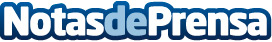 El injerto capilar en España es "mucho más rentable" que hacerlo en otros países, según el doctor AndradeA juicio del doctor Andrade, las técnicas más innovadoras y un seguimiento mucho más completo y duradero son algunas de las razones por las que los pacientes consideran más conveniente someterse al injerto capilar en EspañaDatos de contacto:Castellana Clinic91 24 47 730Nota de prensa publicada en: https://www.notasdeprensa.es/el-injerto-capilar-en-espana-es-mucho-mas Categorias: Nacional Medicina Sociedad http://www.notasdeprensa.es